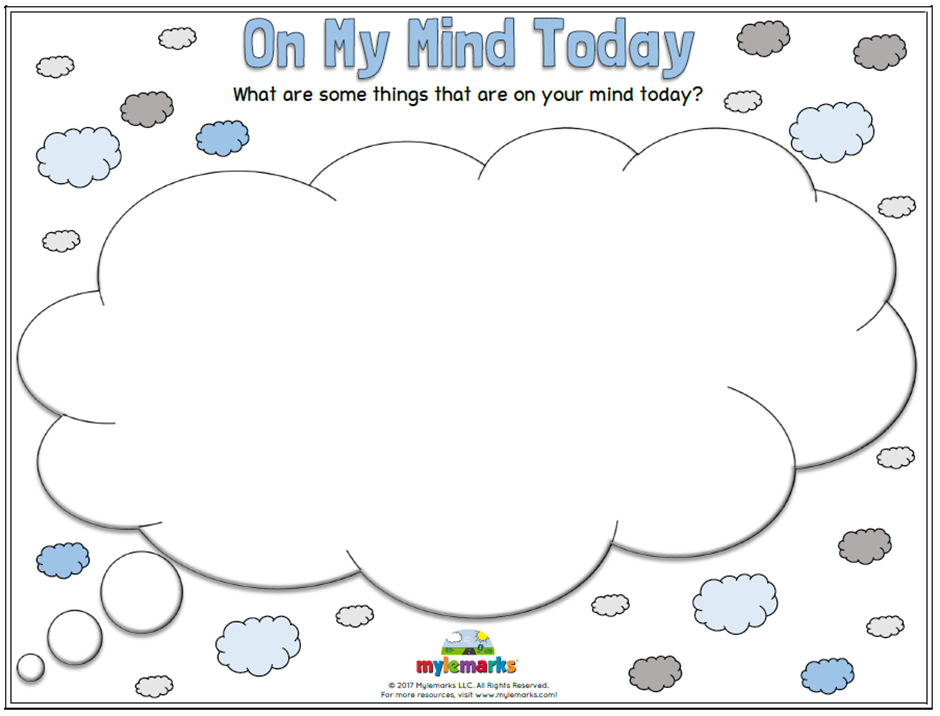 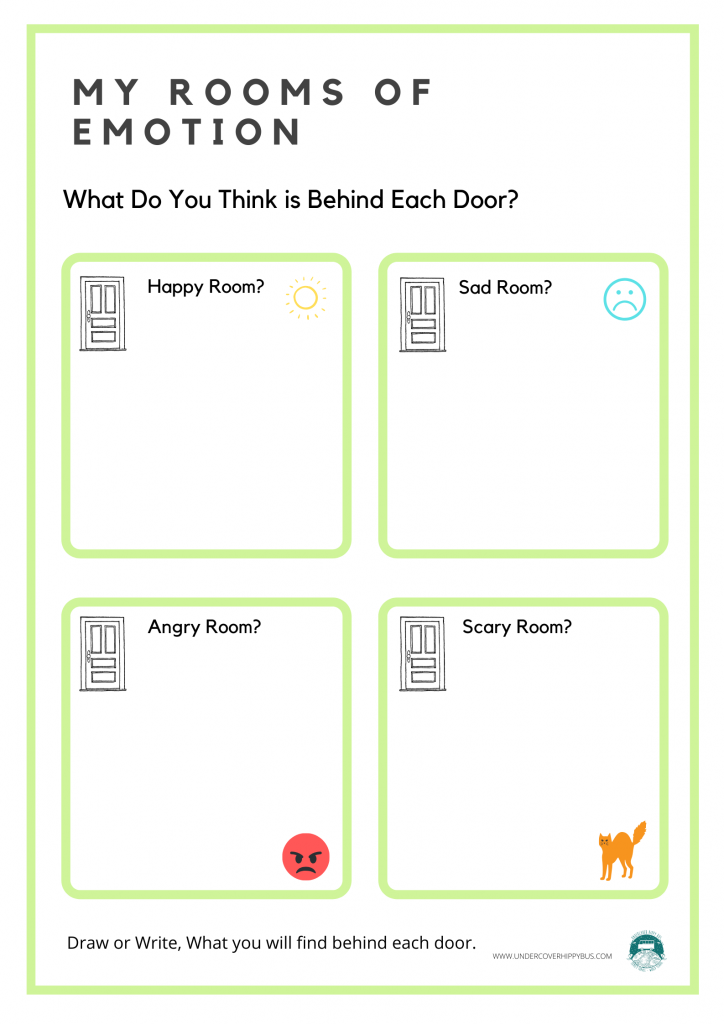 All about meDraw a picture of yourself in the box belowThings I like about myself  ……………………………………………………….……………………………………………………………………………………………………………………Things I am proud of		        ………………………………………………………………………………………………………………….. …………………………………………………………Things I am good at……………………………………………………….		     …………………………………………………………		     …………………………………………………………Write down some of the things you have achieved recently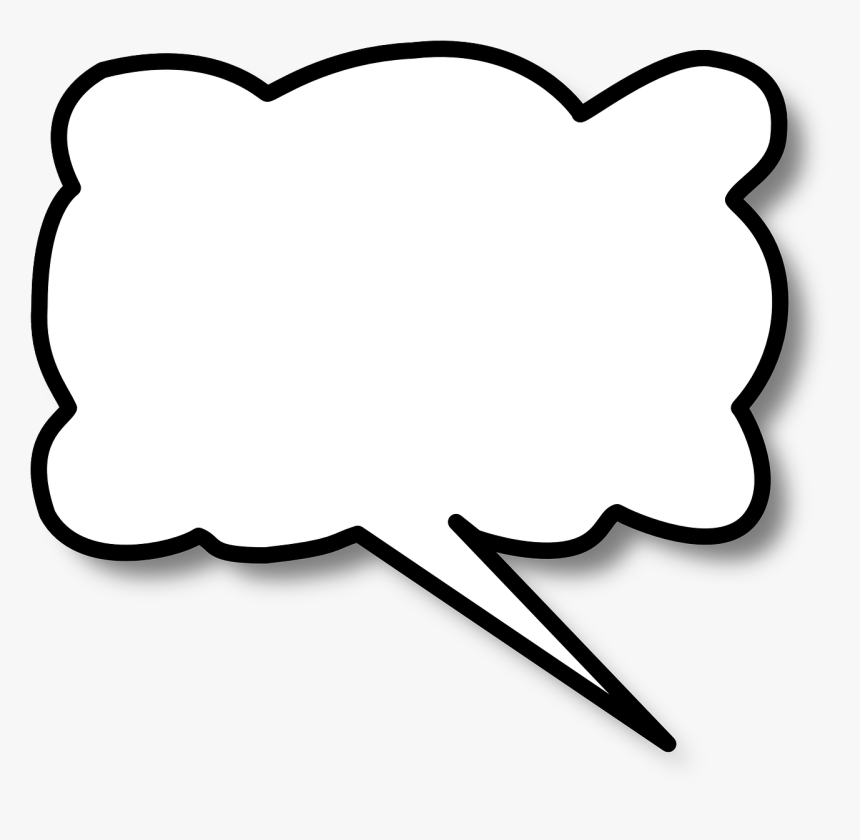 